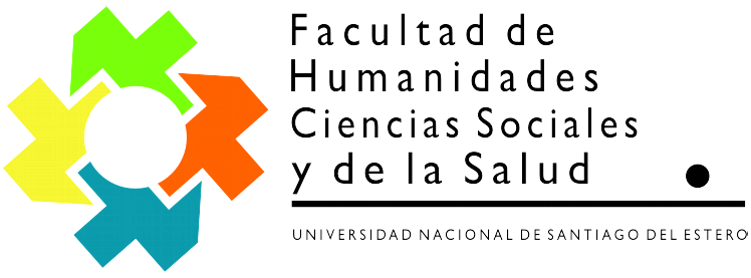 REUNIÓN EXTRAORDINARIA VIRTUAL*Asunción  de Consejeros Directivos  Estudiantiles”ORDEN DEL DÍAPUNTO 1) Sr. Secretario de Posgrado FHCSyS eleva  CUDAP EXPTE N°1748/2020  s/ propuesta de la Directora de la Especialización en Gestión Pública referida a la contratación de tutores de cara al proceso de trabajos finales integradores de dicha carrera; se adjunta Nota de Directora EGP y CV de los tutores propuestos.(5 archivos).PUNTO 2)-  CUDAP EXPTE N° 1747/2020 Aillen Echenique  en nombre de la  Organización Estudiantil “La Mariátegui” s/Solicitud de  Declaración de Interés Académico para “la Jornada de Trabajo Social y Feminismo que se realizará el día Viernes 2 y Sábado 3 de Octubre mediante la modalidad virtual”. (1 archivo)PUNTO 3)- Sr. Secretario de Extensión, Vinculación y Transferencia de la FHCSyS  eleva  CUDAP EXPTE N°1751/2020  s/ propuesta de nueva fecha de presentación de Rendiciones de Convocatoria 2019 de proyectos de extensión de la Facultad de Humanidades, Ciencias Sociales y de la Salud. (1 archivo)PUNTO 4)-CUDAP EXPTE N°  1796/2020 Lic. Eve Luz  Luna   Coordinadora del Área de Edición y Publicación de la FHCSy Salud eleva / Propuesta  de Estructura Organizacional del Área: Presentación y Estructura funcional, con el aval de la Secretaria de Ciencia y Técnica de la FHCSyS.(2 archivos) . PUNTO 5)-CUDAP EXPTE N° 1797/2020 Lic. Eve Luz  Luna   Coordinadora del Área de Edición y Publicación de la FHCSy Salud eleva  estructura organizacional y funcionamiento de la revista Cifra  documentación  s/ conformación de los equipos de trabajo: Presentación y Reseña histórica; Coordinación, Consejo Editorial, Consejo Académico, Equipo de Corrección; así como  Política Editorial y Normas de Publicación, con nota de Coordinador de la revista y aval de la Secretaria de Ciencia y Técnica de la FHCSyS. .(2 archivos) PUNTO 6)- CUDAP EXPTE  N° 1680/2020 Dr Matias Castro de Achaval   eleva / Renuncia al cargo de Presidente  de la Junta Electoral FHCSyS .(1 archivo)////..PUNTO7)- CUDAP EXPTE N° 1528/20  Proyectos  presentados por Consejera Mayra Lombardi  sobre:a)” P-1 “Espacios Físicos de la Facultad destinados a rendir Exámenes Finales Virtuales” se adjunta informe de Secretaria de Administración de la Facultad (2  archivos)   b)  P-2“Espacios Físicos destinados a rendir Exámenes en el territorio provincial”, se adjunta informe  de Secretario de Extensión Vinculación y Transferencia de la FHCSyS ( 2 archivos)  . PUNTO 8)-CUDAP EXPTE N°1575/20 Mg Jorge Durando s/ solicitud actualización en el monto de contrato s/ honorarios, se adjunta informe de Secretaria de Administración de la Facultad e informes  de Coordinaciones de Carrera  (5 archivos) PUNTO 9)-CUDAP EXPTE N°1790/2020 Sr. Decano de la FHCSyS  Lic.Hugo Marcelino Ledesma eleva / Propuesta de Coordinadora Alterna de la Tecnicatura en Educación Intercultural Bilingüe con mención en lengua quichua. (1 archivo) PUNTO 10)-CUDAP EXPTE N°1805./2020 Secretario de Posgrado eleva solicitud de aprobación de modificaciones en el Plan de Estudios de la Especialización en Impuestos (Res. CD 249/2019), conforme a lo solicitado por los pares evaluadores de CONEAU, proponiéndose  reemplazo  de docente.  Se solicita también ratificación de la designación del Director de la Carrera (Res CD 116/2019) Esp. Gustavo Guerrieri y de la Coordinadora Académica Esp. Maria Inés Simonetti (Res. 249/2019) y designación  el Consejo Académico de la Especialización.  (3 archivos).PUNTO 11)- Coordinadora de Carrera de LGU s/ CUDAP Trámite Nº 199/2020 Lic. Marcela Molina eleva cronograma de clases  LGU 1º Cohorte 2020 e incorpora propuesta de  nueva optativa con informe de Comisión Curricular de  LGU para glosar al  mencionado Expte N°199/20 (2 archivos)PUNTO 12)-CUDAP EXPTE N°  Dr. Francisco Rodríguez  presenta renuncia  definitiva al cargo  de  Profesor ADJ. Regular  SE por  jubilación.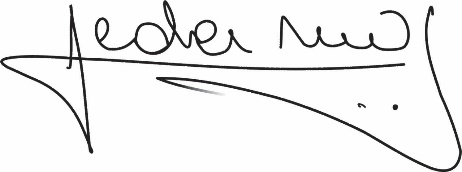 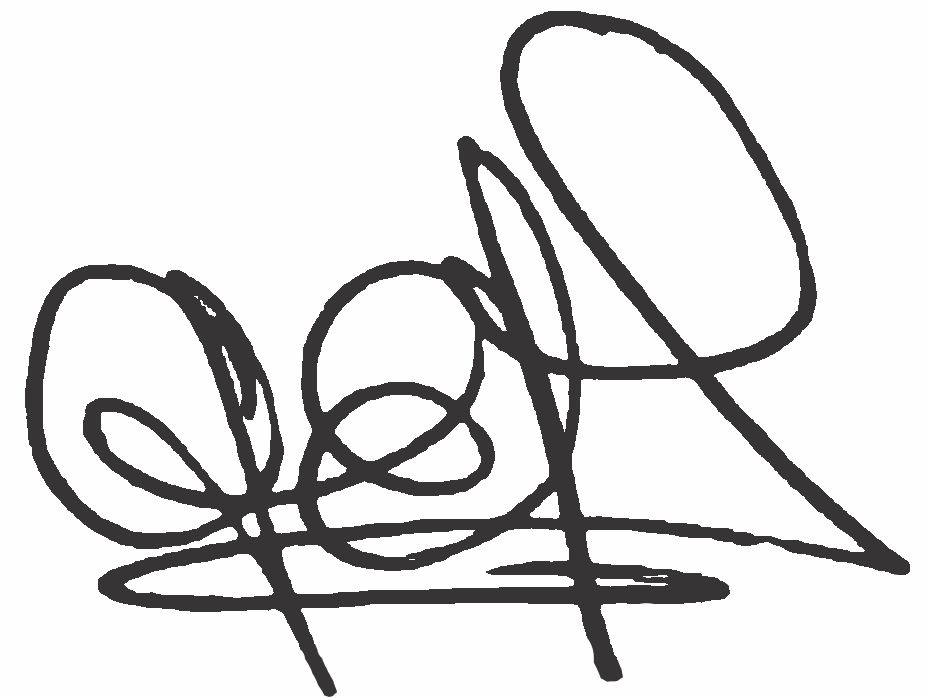 Lic. .Graciela Ferreira Soraire                                                        Lic.  Hugo Marcelino Ledesma               Secretaria del Consejo Directivo                                                        Decano FHCSyS       FHCSyS UNSE                                                                                     UNSEDÍA: 29/09/2020LUGARSALA DE REUNIONES VIRTUAL: ZOOM –VIDEO CONFERENCIA HORA: 16:00